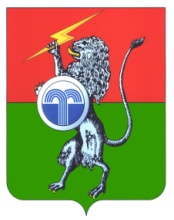 ГЛАВАМУНИЦИПАЛЬНОГО ОБРАЗОВАНИЯЮГО-ВОСТОЧНОЕ СУВОРОВСКОГО РАЙОНАПОСТАНОВЛЕНИЕО проекте решения Собрания депутатов муниципального образования Юго-Восточное Суворовского района «О внесении изменений и дополнений в Устав муниципального образования Юго-Восточное Суворовского района»На основании статьи 21 Устава муниципального образования Юго-Восточное Суворовского района ПОСТАНОВЛЯЮ:1. Вынести проект решения Собрания депутатов муниципального образования Юго-Восточное Суворовского района «О внесении изменений и дополнений в Устав муниципального образования Юго-Восточное Суворовского района» на публичные слушания (приложение 1).2. Назначить проведение публичных слушаний по проекту решения на 10 октября 2017 г.Установить:- время проведения публичных слушаний 15-00;- место проведения: г. Суворов, пл. Победы, д. 2 (администрация муниципального образования Юго-Восточное Суворовского района).3. Создать организационный комитет по подготовке, проведению публичных слушаний в количестве 5 человек (приложение 2).4. Установить место расположения организационного комитета по адресу: г. Суворов, пл. Победы, д.2.5. Настоящее постановление опубликовать в средствах массовой информации с одновременным опубликованием (обнародованием) порядка учета предложений по проекту указанного правового акта, а также порядка участия граждан в его обсуждении.6. Постановление вступает в силу со дня его официального опубликования.Приложение 1к постановлению главы муниципального образованияЮго-Восточное Суворовского районаот 21.09.2017 г. № 3Проект решения Собрания депутатов муниципального образования Юго-Восточное Суворовского района «О внесении изменений и дополнений в Устав муниципального образования Юго-Восточное Суворовского района»В целях приведения Устава муниципального образования Юго-Восточное Суворовского района в соответствие с действующим законодательством, учитывая результаты публичных слушаний, Собрание депутатов муниципального образования Юго-Восточное Суворовского района РЕШИЛО:1. Внести в Устав муниципального образования Юго-Восточное Суворовского района (далее - Устав) следующие изменения и дополнения:1.1. Часть 1 статьи 8 дополнить пунктом 15 следующего содержания:«15) оказание содействия развитию физической культуры и спорта инвалидов, лиц с ограниченными возможностями здоровья, адаптивной физической культуры и адаптивного спорта.»;1.2. Статью 35 дополнить частью 4 следующего содержания:«4. В случае досрочного прекращения полномочий главы муниципального образования избрание нового главы муниципального образования Собранием депутатов муниципального образования из своего состава осуществляется не позднее чем через шесть месяцев со дня такого прекращения полномочий.При этом если до истечения срока полномочий Собрания депутатов муниципального образования осталось менее шести месяцев, избрание главы муниципального образования осуществляется на первом заседании вновь избранного Собрания депутатов муниципального образования.»;1.3. Абзац 2 части 2 статьи 67изложить в следующей редакции:«Изменения и дополнения, внесенные в устав муниципального образования и изменяющие структуру органов местного самоуправления, разграничение полномочий между органами местного самоуправления (за исключением случаев приведения устава муниципального образования в соответствие с федеральными законами, а также изменения полномочий, срока полномочий, порядка избрания выборных должностных лиц местного самоуправления), вступают в силу после истечения срока полномочий Собрания депутатов муниципального образования, принявшего решение о внесении указанных изменений и дополнений в устав муниципального образования, а в случае формирования представительного органа.»;1.4. Часть 8 статьи 47 изложить в следующей редакции:«8. Муниципальные нормативные правовые акты, затрагивающие права, свободы и обязанности человека и гражданина, устанавливающие правовой статус организаций, учредителем которых выступает муниципальное образование, а так же соглашения, заключаемые между органами местного самоуправления, подлежат подписанию и опубликованию (обнародованию) в течение 10 дней со дня их принятия и вступают в силу после их официального опубликования (обнародования).».2. Настоящее решение направить в Управление Министерства юстиции Российской Федераций по Тульской области для государственной регистрации.3. Настоящее решение вступает в силу со дня официального опубликования после его государственной регистрации.Приложение 2к постановлению главымуниципального образованияЮго-Восточное Суворовского районаот 21.09.2017 г. № 3Состав организационного комитета по подготовке и проведению публичных слушаний по проекту решения Собрания депутатов муниципального образования Юго-Восточное Суворовского района «О внесении изменений и дополнений в Устав муниципального образования Юго-Восточное Суворовского района»Порядок учета предложений по проекту решения Собрания депутатов муниципального образования Юго-Восточное Суворовского района и участия граждан в его обсуждении1. Настоящий Порядок разработан в соответствии с пунктом 4 статьи 44 Федерального закона от 06.10.2003 года № 131-ФЗ «Об общих принципах организации местного самоуправления в Российской Федерации» и определяет учет предложений граждан, поступивших при обсуждении проекта решения Собрания депутатов муниципального образования Юго-Восточное Суворовского района и участия граждан в его обсуждении.2. Граждане участвуют в обсуждении проекта посредством публичных слушаний.3. Учету подлежат предложения граждан, обладающих активным избирательным правом на муниципальных выборах.4. Предложения граждан оформляются в письменном виде и направляются в Собрание депутатов муниципального образования в течение 10 дней после опубликования отчета в районной газете. Предложения учитываются путем их реализации Собранием депутатов муниципального образования Юго-Восточное Суворовского района и должны быть оформлены согласно приложению к настоящему Порядку.5. Поступившие предложения граждан рассматриваются на заседании организационного комитета по подготовке и проведению публичных слушаний по отчету (далее организационный комитет), образуемого решением Собрания депутатов муниципального образования Юго-Восточное Суворовского района из числа: депутатов Собрания депутатов муниципального образования Юго-Восточное Суворовского района, представителей администрации муниципального образования Юго-Восточное Суворовского района и общественности.6. Предложения к проекту решения, внесенные с нарушением срока и формы, предусмотренные настоящим Порядком, по решению организационного комитета, не рассматриваются.7. По итогам рассмотрения каждого предложения организационного комитета принимает решение о включении предложения в проект решения, либо об отклонении предложения.Решение принимается большинством голосов и оформляется протоколом.8. Организационный комитет представляет в Собрание депутатов муниципального образования Юго-Восточное Суворовского района проект решения вместе с информацией о количестве поступивших в ходе публичных слушаний предложений к проекту решения и результатах их рассмотрения.________________Предложения по проекту решения Собрания депутатов муниципального образования Юго-Восточное Суворовского районаФамилия, имя, отчество гражданина___________________________________Год рождения__________________________________адрес места жительства____________________________подпись и дата.___________________________________________________от 21 сентября 2017 № 3Главамуниципального образованияЮго-Восточное СуворовскогорайонаМ.И. ВяткинаГлавамуниципального образования Юго-Восточное Суворовского районаМ.И. Вяткина1Хромов Виктор Алексеевичпредседатель оргкомитета заместитель главы администрации муниципального образования Юго-Восточное Суворовского района2Струкова Юлия Викторовна-Секретарь оргкомитета, консультант делопроизводства администрации муниципального образования Юго-Восточное Суворовского районаЧлены оргкомитета:3Матвеева Татьяна Дмитриевна-Главный бухгалтер администрации муниципального образования Юго-Восточное Суворовского района4Синицына Ксения Юрьевна-начальник сектора имущественных и земельных отношений администрации муниципального образования Юго-Восточное Суворовского района5Мешакина Анастасия Сергеевна-инспектор сектора имущественных и земельных отношений администрации муниципального образования Юго-Восточное Суворовского района№ п\пГлава, статья, пункт, подпункт, абзацТекст проекта решенияТекст поправкиТекст проекта решения с учетом поправкиПримечание